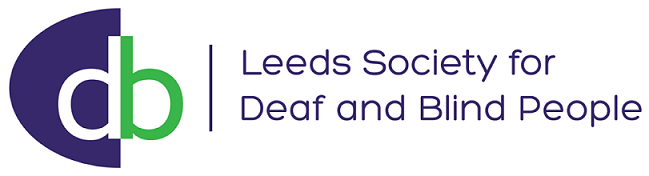 Friendly Contact Service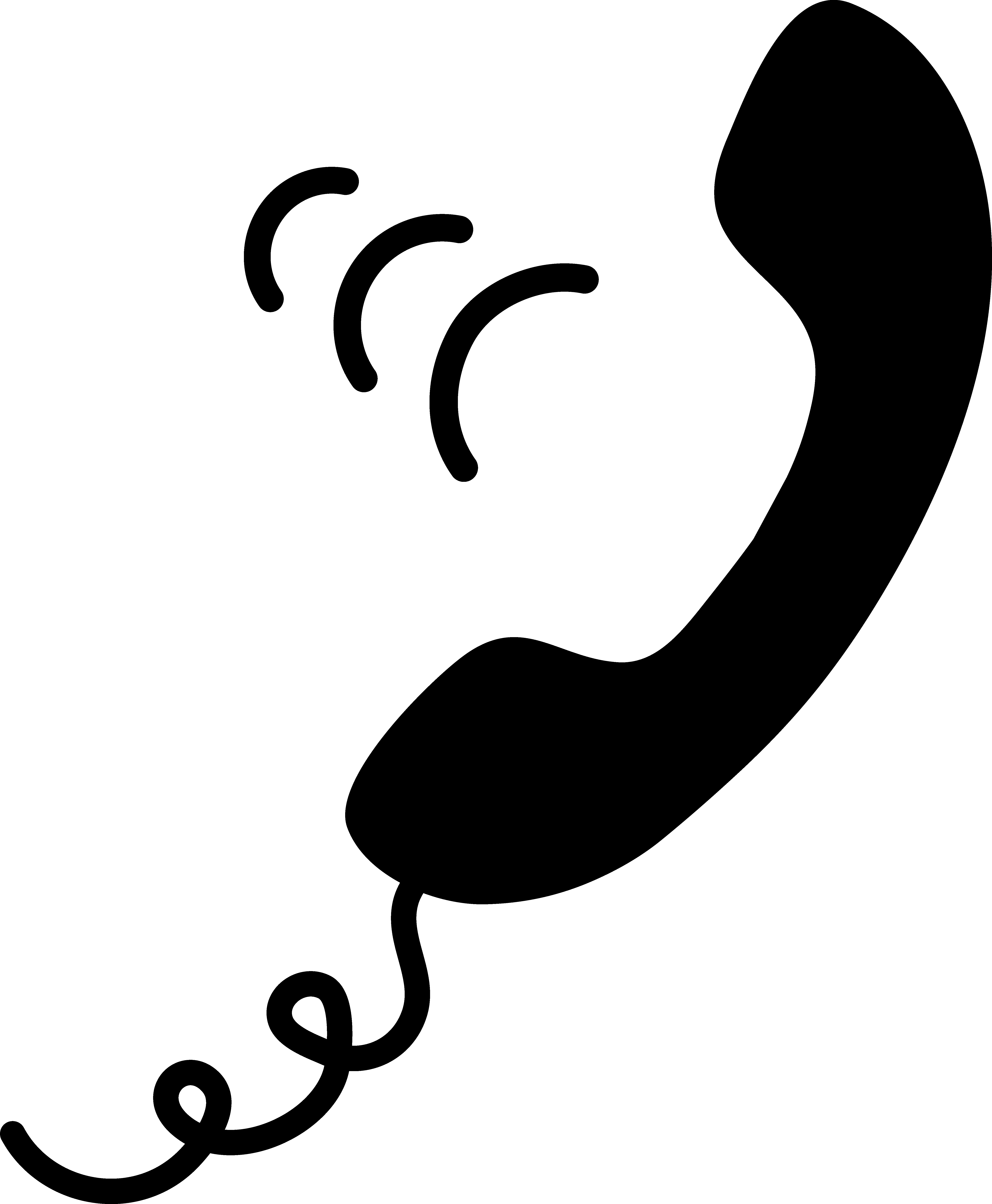 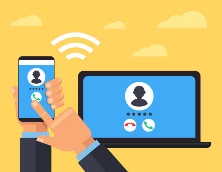 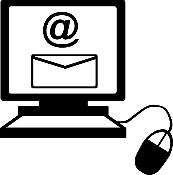 Leeds Society for Deaf and Blind PeopleKeeping in Touch!Friendly  OR  contact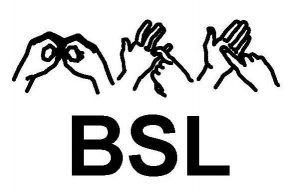 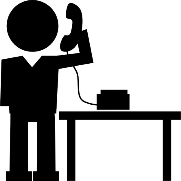 We use Facetime, WhatsApp for BSL Video CallingSend your number  or email we will do the rest!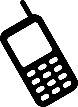 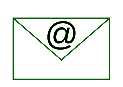 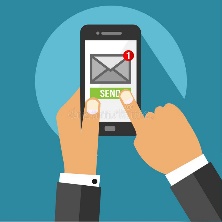 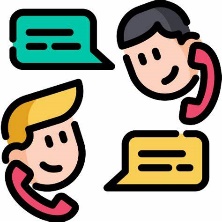 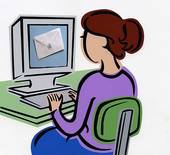 Setting up contact for you or a family member as often as you want.Contact us: 	  Text or Call: 07775 444 032 / 07563 382 618Email: zoe.major@leedssocietyfordeafandblind.org.uk
If you are contacting us on behalf of someone else – please ask permission from them first.Thank you, we look forward to connecting with you!